WEEKLY REPORT FROM 9th September to 15th September, 2022CAU, ImphalTwo language classes were conducted at College of Veterinary Sciences & AH, Aizawl by IDP NAHEP Language instructor on 13th and 14th September 2022 The class was focused on practical usage of the language software. A brief outline of word stress rules was discussed then the students were given task on Word and Phrasal stress in Sky Pronunciation tool. They were given time to read and understand the rules of word stress and then practice on the exercises provided by the software. 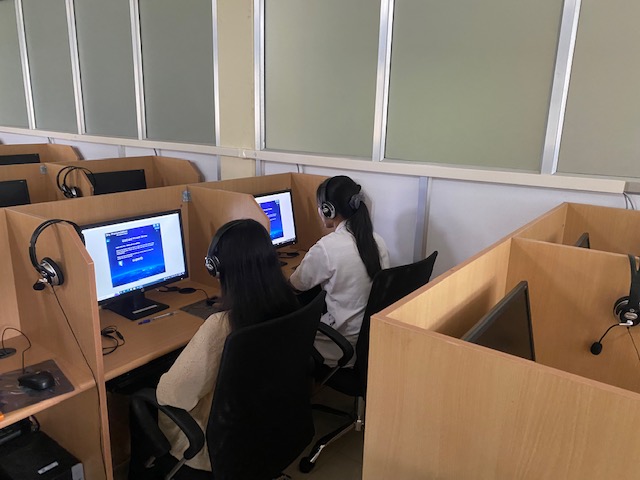 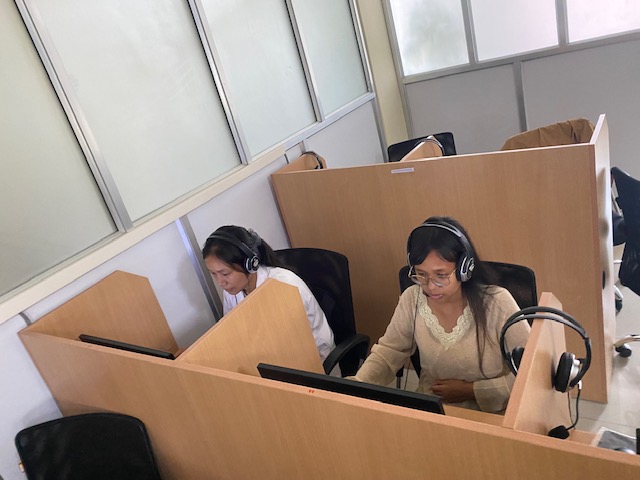 Photo: Students attending language softwareSOCIAL SAFEGUARDSOCIAL SAFEGUARDSOCIAL SAFEGUARDSOCIAL SAFEGUARDSOCIAL SAFEGUARDSOCIAL SAFEGUARDSOCIAL SAFEGUARDSOCIAL SAFEGUARDSOCIAL SAFEGUARDSOCIAL SAFEGUARDSOCIAL SAFEGUARDSOCIAL SAFEGUARDSOCIAL SAFEGUARDSOCIAL SAFEGUARDSOCIAL SAFEGUARDSOCIAL SAFEGUARDSOCIAL SAFEGUARDSOCIAL SAFEGUARDSl noActivitiesTargetAchievedSTSTSCSCSCGENGENGENOBCOBCOthersOthersTOTALTOTALSl noActivitiesTargetAchievedMFMFFMMFMFMFTOTALTOTALAB. Capacity Building for studentsB. Capacity Building for studentsB. Capacity Building for studentsB. Capacity Building for studentsB. Capacity Building for studentsB. Capacity Building for studentsB. Capacity Building for studentsB. Capacity Building for studentsB. Capacity Building for studentsB. Capacity Building for studentsB. Capacity Building for studentsB. Capacity Building for studentsB. Capacity Building for studentsB. Capacity Building for studentsB. Capacity Building for studentsAB. Capacity Building for studentsB. Capacity Building for studentsB. Capacity Building for studentsB. Capacity Building for studentsB. Capacity Building for studentsB. Capacity Building for studentsB. Capacity Building for studentsB. Capacity Building for studentsB. Capacity Building for studentsB. Capacity Building for studentsB. Capacity Building for studentsB. Capacity Building for studentsB. Capacity Building for studentsB. Capacity Building for studentsB. Capacity Building for students1.Language Class1st year BVSc & A.H. Group B13.09.22 : Language class02                                                                                         000000000 0 22.Language Class4th year BVSc & A.H.14.09.22 : Language class02                                                                                         000000000 0 2Grand TotalGrand TotalGrand TotalGrand TotalGrand TotalGrand TotalGrand TotalGrand TotalGrand TotalGrand TotalGrand TotalGrand Total44